Programmkombinationen und mgl. Statusaktualisierungen zwischen den Programmen VCS, TCS und APS/JPS   Stand 01.12.15 (VCS 2.30.45, JPS2 2.9.11, TCS 1.15.x)Wesentliche Änderungen sind rot hervorgehobenDieses Dokument beschreibt welche Statusinformationen zwischen den Programmen VCS/TCS/APS ausgetauscht bzw. signalisiert werden.Überblick, was kann in welcher Kombination signalisiert werdenVCS + TCSSignalisierung Bearbeitungsstart durch TCS (ab Version TCS 2.18.19015.1 / Feb. 2019)Signalisierung Bearbeitungsende durch TCSSignalisierung Bearbeitung unterbrochen durch TCSUmsetzung: der TCS Dienst schreibt die erforderlichen Werte und aktualisiert die Status im VCS Auftrag dazu 
(der VCS Scheduler ist dazu nicht erforderlich!)VCS + TCS + APSSignalisierung angeliefert + abgeholt durch DocImporterSignalisierung in Bearbeitung durch APSSignalisierung in Bearbeitung durch TCS Signalisierung Arbeit unterbrochen durch APSSignalisierung Arbeit unterbrochen durch TCSSignalisierung angeliefert durch APSSignalisierung angeliefert durch TCSSignalisierung Arbeitsschritt erledigt durch TCS (PC Terminal) > BearbeitungsendeSignalisierung Bearbeitungsende durch TCSSignalisierung Bearbeitungsende durch APSFür die Signalisierung durch TCS muss in dieser Konstellation die Verarbeitung der Stempelungen durch APS2 entsprechend konfiguriert sein.Umsetzung: APS führt zyklisch im Abstand von 5 Minuten Abfragen gegen die VCS DB durch uns sucht nach relevanten Stempelungen und Einträgen die dort von TCS geschrieben wurden. Werden hier Einträge gefunden wird die jeweilige Funktion im Projekt automatisch nachgeführt.VCS + TCS +JPSSignalisierung angeliefert + abgeholt durch DocImporterSignalisierung in Bearbeitung durch JPSSignalisierung Arbeit unterbrochen durch JPSSignalisierung angeliefert durch JPSSignalisierung Arbeitsschritt erledigt durch JPS  > BearbeitungsendeSignalisierung Bearbeitungsende durch JPSUmsetzung: Bei Einsatz JPS ist die Signalisierung relevanter Status ausschließlich über den JPS Mitarbeiterdialog vorgesehen !JPS führt daher keine zyklische Abfrage gegen die VCS DB durch und verarbeitet somit auch keine von TCS ausgelösten Aktionen.Wird in dieser Konstellation trotzdem mit TCS gearbeitet kommt es zu Differenzen zwischen dem VCS Auftrag und dem JPS Projekt.Betrachtung der  Programmkombinationen im FolgendenVCS + (TCS)VCS + (TCS) + APS (ohne Statusübernahme)VCS + (TCS) + APSVCS + (TCS) + JPSBegriffs-Definitionen Druckdatum = Zeitpunkt zu dem der Druck gestartet wurdeBelegdatum = Datum das z.B. auf einer Rechnung als Druckdatum angegeben istGenerelles Verhalten VCS in allen KombinationenBeim Druck einer Werkstattkarte wird das Datum Bearbeitungsstart mit dem Druckdatum  belegt sofern dieses noch leer ist. (es wird nicht überschrieben) 
Hinweis: In den Printfiltern kann für eine Werkstattkarte auch festgelegt werden, dass der B-Start beim Druck NICHT gesetzt wird (ab VCS 2.30)!Beim Druck einer Rechnung/IA wird das Bearbeitungsende geschrieben sofern dieses noch leer ist. Als Wert für das Bearbeitungsende wird gesetzt.Bei vorhandenem VCS Ausgangsdatum wird dieses verwendetSonst wird das Druckdatum verwendetÄnderung ab VCS 2.30.45 und JPS2/APS2In der Kombination 3./4. hat das Schreiben B-Start und Ausgangsdatum durch Druck der Wst-Karte und Rechnung immer wieder zu Verwirrung und Folgeproblemen geführt. Aus diesem Grund werden die Werte beim Drucken der Belege nur noch dann geschrieben wenn es sich um ein nicht geplantes Projekt handelt. Sobald die optischen Sperren im Auftrag aktiv sind werden nun auch die Werte nicht mehr geschrieben.Für Projekte die vereinfacht geschlossen werden gilt, dass das Ausgangsdatum welches für das Projekt verwendet wird nicht in den Auftrag zurückgeschrieben wird. Der Grund dafür ist, dass in diesem Fall keine echte Ausgabe stattgefunden hat und der Wert daher nicht übernommen werden soll.Generelles Verhalten TCS in allen KombinationenEine Stempelung mit Tastenart Bearbeitungsende führt zu einem Eintrag im VCS Feld Bearbeitungs-Ende sofern dieses Feld leer ist (es wird nicht überschrieben) in allen Programmkombinationen wird der Bearbeitungsstatus des VCS Auftrags zusätzlich auf „Erledigt“ gesetzt.Eine Stempelung mit Tastenart Auftrag unterbrochen führt zu einem Eintrag im VCS Feld Auftrag unterbrochen sofern dieses Feld leer ist (es wird nicht überschrieben) in allen Programmkombinationen wird der Bearbeitungsstatus des VCS Auftrags zusätzlich auf „Unterbrochen“ gesetzt.Hinweis: In der Kombination 1/2 können Stempelungen auch von APS verarbeitet werden um die Status des Projektes zu aktualisieren. Für die Kombination 2 ist die Verarbeitung der Stempelungen zwingend einzurichten weil es sonst dazu kommt, dass ein Statuswechsel am VCS Auftrag z.B. Bearbeitungsende durch eine Stempelung anschließend durch eine Synchronisation des APS Projektes wieder zurückgesetzt wird.Wie wird synchronisiert in Verbindung mit APS2/JPS2In Kombination 2 (VCS+APS ohne Statusübernahme), wird der Fzg-Status, -Bearbeitungsstatus oder Beschaffungsstatus ausschließlich anhand der Daten aus VCS bestimmt, d.h. von APS werden diese in diesem Modus pauschal nicht an VCS übergeben ! Es werden ausschließlich die Werte Fzg-Ein/Ausgang+EW-Ein/Ausgang von APS nach VCS übertragen.In VCS werden aussschließlich diese Felder gesperrt sofern eine reale Planung in APS stattgefunden hat.Für alle Projekte, unabhängig davon ob eine echte Verplanung für einen EW stattgefunden hat gilt.Das zugehörige Projekt wird im Kontrolldialog angezeigt sofern es einen B-Start oder ein Fzg-Eingangsdatum besitzt.Wird für den zugehörigen Auftrag eine RE oder IA gedruckt und das Projekt ist noch nicht abgeschlossen, wird dieses 'vereinfacht abgeschlossen' so dass das Projekt damit aus dem Kontrolldialog wieder verschwindet. 
Als Zeitpunkt für den Abschluss (Fertig zur Abholung und Ausgeliefert) wird dabei das Ausgangsdatum verwendet. Ist dieses nicht angegeben wird der aktuelle Zeitpunkt verwendet.In den Kombinationen 3/4, wird der Fzg-Status und Bearbeitungsstatus exkl. durch APS/JPS bestimmt. Sobald ein Projekt geplant oder eine statusrelevante Aktion in JPS/APS durchgeführt wurde werden die zugehörigen Felder im VCS Auftrag gesperrt. Dieser Projektstatus wird im Folgenden vereinfacht als "geplant" bezeichnet.Für alle Projekte, unabhängig ob "geplant" oder nicht giltJedes Projekt das einen B-Start oder ein Eingangsdatum hat, wird nach Entstehen aus einem Auftrag im JPS/APS Kontrolldialog angezeigt.Für geplante Projekte giltDas Projekt muss in APS/JPS manuell abgeschlossen werden. (D.h. Status ausgeliefert, alle Arbeiten erledigt)Für nicht geplante Projekte giltWird für den zugehörigen Auftrag eine RE oder IA gedruckt und das Projekt ist noch nicht abgeschlossen, wird dieses 'vereinfacht abgeschlossen' so dass das Projekt damit aus dem Kontrolldialog wieder verschwindet.Als Zeitpunkt für den Abschluss (Fertig zur Abholung und Ausgeliefert) wird dabei das Ausgangsdatum verwendet. Ist dieses nicht angegeben wird der aktuelle Zeitpunkt verwendet.Hinweis: Vereinfacht abgeschlossen bedeutet, dass in diesem Fall keine frühzeitige Freigabe von Ressourcen durchgeführt wird. In der Kombi 3, führt dies dazu, dass ein Ersatzwagen nicht frühzeitig freigegeben wird wenn der Re-Druck vorzeitig stattfindet. Sollte dieses Vorgehen in der Praxis in einem Einzelfall einmal nicht stimmen muss das Projekt wieder in Bearbeitung gesetzt werden und der Abschluss dann händisch wiederholt werden.SynchronisationsgrundsätzeÜbersicht der Daten die synchronisiert werdenRot markierte werden bei sync von/zu Unteraufträgen nicht übertragen in VCS Version 2.50.117 !!Legende:Sy1: Einstellung Statusinformationen aus APS/JPS Ignorieren in VCS nicht aktivSy2: Einstellung Statusinformationen aus APS/JPS Ignorieren in VCS aktivSy3: Nicht geplantes Projekt in APS2/JPS2SU: Synchronisation auf Unteraufträge sofern Sync. Status aus Stamm-Auf dort aktivBei Angabe von zwei Feldern übersteuert das rechte den Wert links davonS: Nur zwischen Stammauftrag und Projekt*: Nur sofern Projekt nicht geplant (in die jeweilige Richtung)N: bei NeuanlageGenerell können zwei Richtungen bei der Synchronisation betrachtet werdenVCS -> APS/JPSAPS/JPS -> VCSDa die Werte realer Ein-/Ausgang, Mietwagen Ein-/Ausgang und Arbeit unterbrochen bei Einsatz von APS/JPS zwingend dort gepflegt werden sollen werden diese Werte bei vorhandenem APS/JPS in VCS gesperrt und auch nicht in Richtung APS/JPS synchronisiert.Die Werte Fzg-Ein/Ausgang, B-Start, Teile bestellt/vollständig können sowohl im VCS Auftrag als auch in APS/JPS erfasst und gepflegt werden. Die Bearbeitung in VCS wird gesperrt wenn seitens APS/JPS mit dem Projekt aktiv gearbeitet wird.D.h. Projekt geöffnet oder Fzg. auf angeliefert gesetzt usw.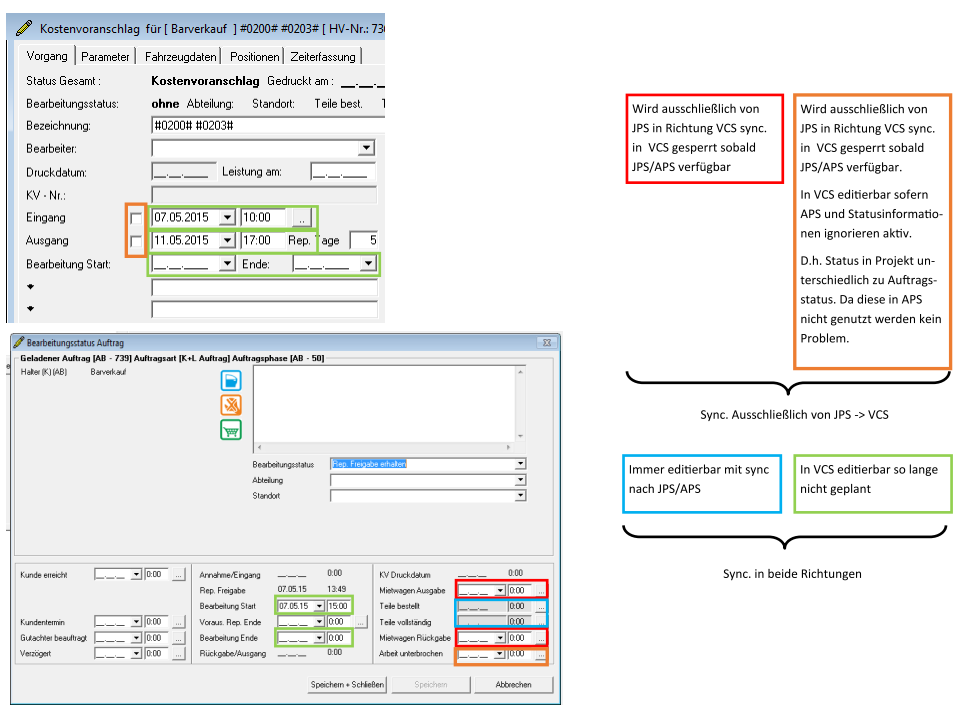 Statusabgleich bei Stamm- und UnteraufträgenBesteht ein Auftrag aus mehreren Aufträgen wird mit den Status wie folgt verfahren.Fälle in denen mit Stamm- und Unteraufträgen gearbeitet wirdAbrechnung mehrerer Schäden Abrechnung ZusatzleistungenAuftragserweiterungGewährleistungsarbeiten währen Rep.Gewährleistungsarbeiten nach RepAbrechnung von Zusatzleitungen Für 1-4 kann davon ausgegangen werden, dass es sich um den gleichen Werkstattdurchgang handelt.D.h. Fzg. und Bearbeitungsstatus (incl. Ein-/Ausgangsdatum + B-Start/B-Ende) sollen gleich gesetzt werden sofern diese im Stammauftrag angepasst werden (direkt oder via APS/JPS).Um dies für den Fall 5 zu unterbinden wurde im VCS Auftrag eine Eigenschaft „Keine Synchronisierung Fzg- und Bearbeitungsstatus aus Stammauftrag“ zur Verfügung gestellt. Damit kann ein Anwender bei Bedarf die Sync an die Unteraufträge abstellen. Werden die Auftragssonderfälle genutzt wird die Kennung automatisch gesetzt für die jeweiligen Fälle.Für die Übergabe von Daten in Richtung VCS > APS/JPS giltTeilestatus wird nur vom Stammauftrag ausgehend übermittelt‚Vereinfachtes abschließen‘ von Projekten findet nur ausgehend vom Stammauftrag aus stattEingang- Ausgang- B-Start und B-Ende werden auch von einem Unterauftrag synchronisiert sofern diese Daten in VCS bearbeitbar sindAuftragsbezeichnung und Notiz wird ausschließlich vom Stammauftrag aus synchronisiertÄnderungen am Kunden im Auftrag werden nur an nicht geplante Projekte übertragen, sobald ein Projekt geplant ist werden Änderungen am Kunden nicht mehr übertragen Für die Übergabe von Daten in Richtung APS/JPS in Richtung VCS giltTeilestatus wir nur zum Stammauftrag synchronisiertFzg- und Bearbeitungsstatus wird an alle Unteraufträge mit aktiver Kennung (im VCS Unterauftrag) „Fzg. und Bearbeitungsstatus aus Stammauftrag sync.“ synchronisiertAuftragsbezeichnung und Notiz wird ausschließlich zum Stammauftrag synchronisiertHinweis:Im Fall 5 erfolgt die Synchronisation ausgehend vom IA auch wenn dieser nicht der eigentliche Stammauftrag ist. Das Verhalten entspricht in diesem Fall 1:1 dem Verhalten aus Sicht eines eigenständigen Stammauftrags. Diese Ausnahme wurde zur besseren Lesbarkeit nicht in jedem Einzelfall explizit erwähnt.VCSSy1Sy2Sy3SUAPS2JPS2KundeS>ProjektadresseProjektadresseFahrzeugS>S>FahrzeugFahrzeugBearbeiter<N><N>ProjektverantwortlichProjektverantwortlichAuftrags Bezeichnung<S><S>BeschreibungBeschreibungNotiz<S><S>NotizNotizMin aus (Eingang  und Bearbeitungsstart)  >ProjektstartEingang<>><Eingang geplant/Eingang realEingang geplant/Eingang realAngeliefert<<Status AngeliefertStatus AngeliefertAusgang<>><Ausgang geplant/Eingang realAusgang geplant/Eingang realAbgeholt<<Status AusgeliefertStatus AusgeliefertBearbeitungs Start<<><< Bearbeitungs Start real> Arbeitsbeginn (Vorg.)< Bearbeitungs Start realB-Ende Vorgabe S<S><> Arbeitsende (Vorg.)Bearbeitungs Ende<<Bearbeitungsende real< Bearbeitungsende realFzg.status<><Fzg.statusFzg.statusTeilestatus<>TeilestatusTeilestatusBearbeitungsstatus<<BearbeitungsstatusBearbeitungsstatusErsatzwagenausgabe<<<Projektstart / EW StartProjektstart / EW StartErsatzwagenrücknahme<<<Ausgang / EW EndeAusgang / EW EndeZusl: Direktannahme<<Annehmer verplantZusl: Wartet<<WartetZusl: Holservice<<HolserviceZusl: Bringservice<<BringserviceZusl: Reinigung<Zusl: Abschleppen<Zusl: Ersatzwagen<<Ersatzwagen